В рамках реализации парциальной программы «Развитие психомоторных и речевых навыков у детей дошкольного возраста»Методическая разработка в рамках проекта «Цветные дни», по теме «Коричневый цвет вокруг нас»Составитель: воспитатели Ковалёва Н.В., Прудникова Ю.Е.МАДОУ- детский сад Колосок»Средняя группа «Стрекоза», возраст 4-5лет Приоритетная образовательная область: познавательное развитие     Цель: закрепление представлений детей о коричневом цвете (Художественное творчество);Дать представление о том, что цвет – признак разнообразных предметов; формировать умение наблюдать и видеть цвет и его оттенки в природе, окружающем мире; познакомить со значением цвета в живой и неживой природе; развивать поисковую, интеллектуальную активность у детей;Познакомить с механизмом образования коричневого цвета; развивать художественно-эстетический вкус у детей;Развивать связную речь, расширять словарный запас;Развивать основные движения посредством подвижных игр;Воспитывать любознательность, желание познавать окружающий мир      Методы: наглядный (демонстрация наглядных пособий, коллажей), словесный (рассказ педагога, беседа, художественное слово), практический, игровой (воображаемая ситуация в развернутом виде)             Форма: групповаяИнтеграция образовательных областей: «социально-коммуникативное развитие», физическое развитие, речевое развитие, художественно-эстетическое развитиеВид деятельности: двигательная, игровая, коммуникативная, музыкально-художественная, конструированиеОборудование: магнитофон, аудиозапись, коллажи, наглядный материал – природа, животные жарких стран, книга С.Я. Маршака «Детки в клетке». Раздаточный материал: тарелочки, гуашь, кисти, ножницы, клей, шаблон Жираф без пятен.Планируемый результат: Дети проявляют интерес к информации, которую получает во время общения; активно и доброжелательно взаимодействует с педагогом и сверстниками в решении игровых и познавательных задач; умеет поддерживать беседу, высказывает свою точку зрения; интересуется изобразительной детской деятельностью.Ход занятия.1.Организационный момент (дети в кругу)Воспитатель: «Станем рядышком, по кругу,Скажем "Здравствуйте! " друг другу.Нам здороваться ни лень:Всем "Привет! " и "Добрый день! ",Если каждый улыбнётся –Утро доброе начнётся.– ДОБРОЕ УТРО!Ребята, какие вы молодцы! Справились с домашним заданием, собрали много предметов коричневого цвета, и выслали мне фотоколлажи.(Д/з «Охота за цветом» - собери дома предметы коричневого цвета, совместная деятельность взрослого и ребенка)2. Основная часть. Выставка коллажей в группе. Беседа по коллажам. Дети отвечают полным предложением (предмет и признак).Воспитатель: Коричневый, на мой взгляд, — очень теплый цвет. Говоря о коричневом — я вспоминаю природу, а в ней этот оттенок чаще всего — теплый. Коричневого много в природе, стоит только оглянуться и внимательно посмотреть. Что может быть коричневым - камни, глина, песок, деревья (их кора), опавшие листья, скорлупки орехов, засохшая трава, насекомые, шерсть животных, люди: загар, волосы, глаза (наглядный материал)Воспитатель: Ребята прошу пройти к столам, будем знакомится с получением коричневого цвета путём смешения двух цветов (красного и зелёного)Сюрпризный момент. Выход обезьянки Анфиски (под музыку «для танца обезьянок TIL-DIL). Танцует с детьми, созывает в круг и показывает движения.Здравствуйте, ребята! (Дети здороваются)Меня зовут обезьянка Анфиска. Я приехала к вам с далёкой Африки, узнала, что у вас сегодня день коричневого цвета. Это мой любимый цвет. Отгадайте загадки про моих друзей - зверей Африки.Ребята рассказывают какие у них дома есть животные Африки.Физ. Разминка – «У жирафа пятна – пятна, пятнышки везде» (Е.Железнова)Воспитатель: Обезьянка рассказывает про друга – жирафа, какой он добрый. Она катается на его шее и скатывается как с горки.Предлагает детям сделать аппликацию «У жирафа пятна – пятна, пятнышки везде»Самомассаж ладошек шишками.Аппликация «У жирафа пятна – пятна, пятнышки везде» Воспитатель (Обезьянка): спасибо вам, ребята, какие у вас чудесные жирафы получились! А мне пора прощаться с вами. До свидания!3.Рефлексия:Воспитатель: Ребята, давайте вспомним, кто к нам приходил в гости?Какой цвет любит обезьянка Анфиска? Кто у неё друг?Молодцы! Вторая половина дня:Музыкальная игра. Восприятие цвета «Островок коричневого цвета».Игра «Попади в цель коричневого цвета»Чтение художественной литературы: «Детки в клетке» (поэзия С. Я. Маршака)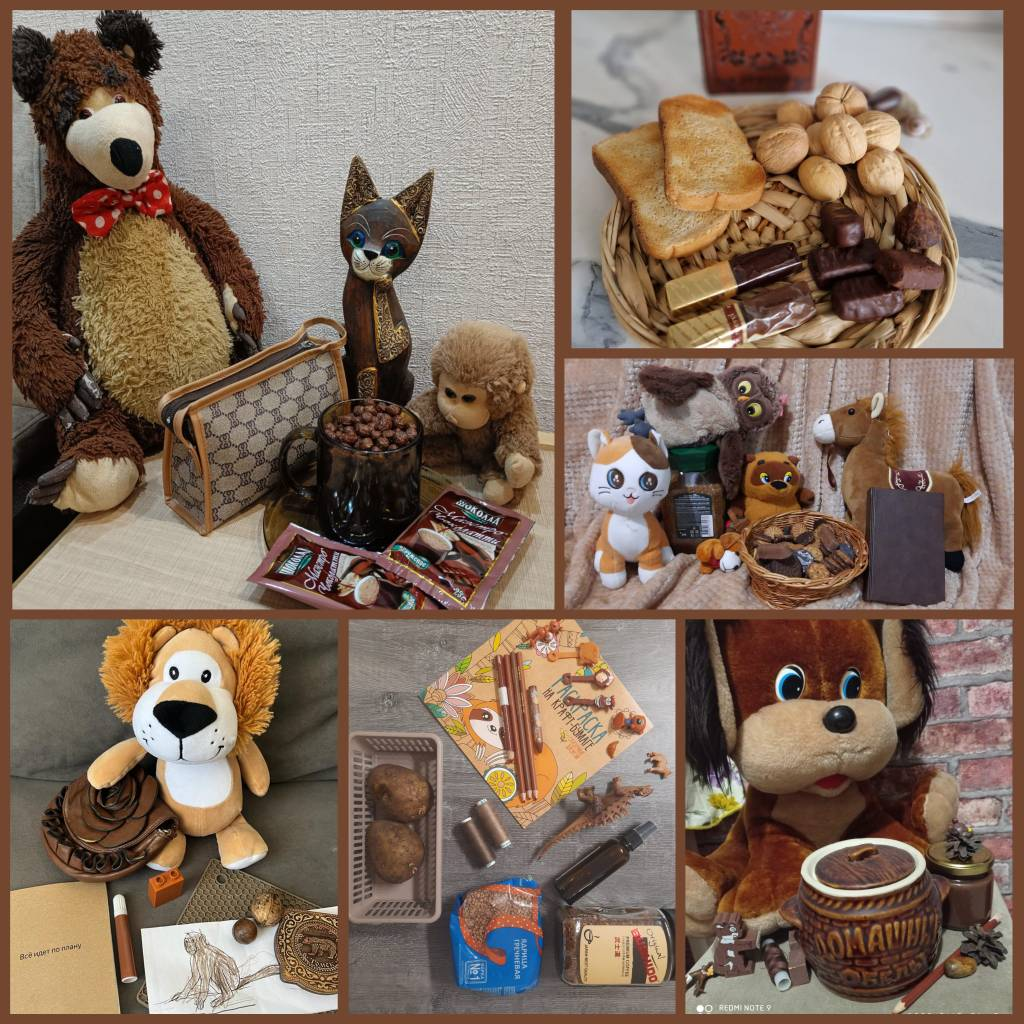 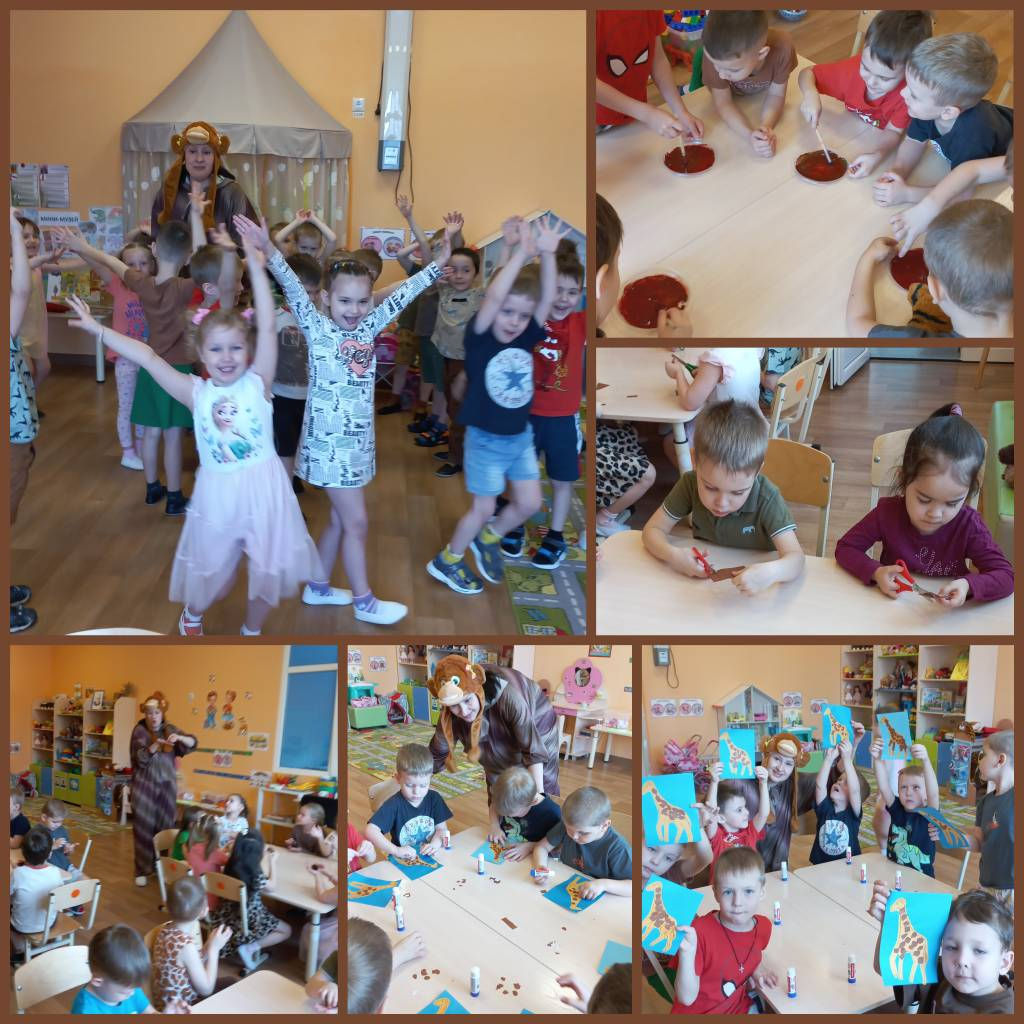 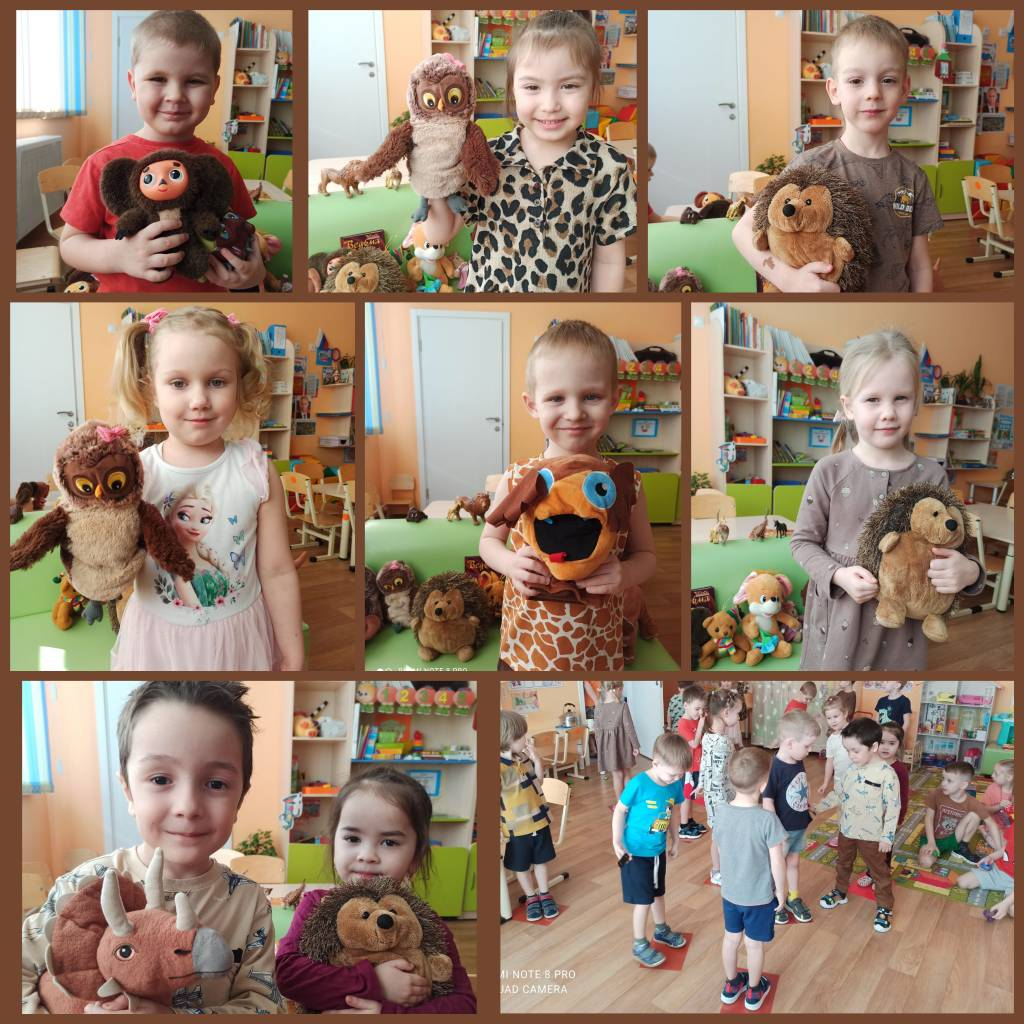 Приложение:Он коричневый, большой,Спит в берлоге под сосной.А весной начнет реветьКосолапый зверь …(Медведь)Он коричневый и сладкий,Любят есть его ребятки.Взрослый тоже очень радСкушать вкусный …(Шоколад)Он и грецкий и кедровый,В скорлупе созрел для всех.Он — не синий, не бордовый,А коричневый …(Орех)Цвет коричневый друзья,
На сосне увидел я.
Любят белочки-малышки
Грызть коричневые шишки.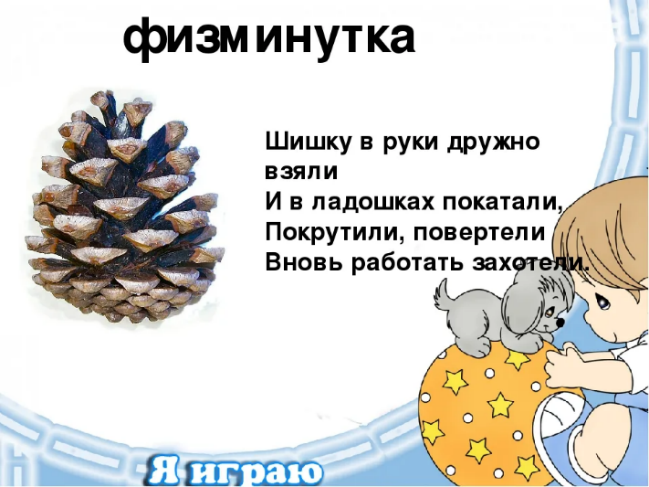 Коричневый цвет – несложный,
Красный и зеленый сложим.
Цвет земли мы получаем,
Мы его, конечно, знаем.Проект«Цветные дни»      Цель проекта: Развитие лексико-грамматической стороны речи детей    Задачи проекта: Расширение, уточнение, активизация словаря (существительных и прилагательных);Формирование умения согласовывать имена существительные и имена прилагательные по роду, числу, падежу;Формирование умения отвечать на вопросы фразой, простым распространённым предложением;Развитие связной речи (повтор рассказ-описание, загадка-описание); Расширение и закрепление представлений детей об окружающем мире;Развитие зрительного восприятия, внимания, памяти; слухового восприятия, внимания, памяти; мышления, воображения.Реализация: каждая вторая пятница месяца объявляется «Цветным днём». О данном проекте в понедельник родители оповещаются объявлением в приёмной.Перед завтраком (уточнение, что у ребенка данного цвета);Перед занятиями (уточнение, какие предметы в группе данного цвета);На занятиях (дежурный цвет соответственно теме недели, если это возможно);Перед обедом и после сна (уточнение какие предметы дети принесли в группу).           Во всех случаях воспитатель отслеживает, что бы дети правильно употребляли форму прилагательных, правильно согласовывали их с существительными в единственном и множественном числе, чтобы ответы детей были фразой, предложением.